REGULAMIN GMINNEGO KONKURSU PLASTYCZNEGO„UNIA EUROPEJSKA W MINIATURZE”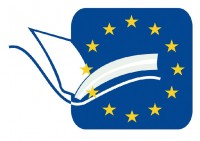 I.ORGANIZATORZY:Zespół Szkolno – Przedszkolny w Stobiecku Szlacheckim pod patronatem Wójta Gminy ŁadziceII. UCZESTNICY KONKURSU:Konkurs przeznaczony jest dla uczniów klas 1- 8 szkół podstawowych z terenu gminy Ładzice 
w dwóch kategoriach:KATEGORIA I: uczniowie klas 1 - 4KATEGORIA II: uczniowie klas 5 - 8III. TERMINY: Termin dostarczania prac: 30.04.2024 r.Termin rozstrzygnięcia konkursu, wręczenia nagród i dyplomów: 1O.05.2024 r. (w Zespole Szkolno – Przedszkolnym w Stobiecku Szlacheckim podczas Gminnego Pikniku Europejskiego z okazji 20-lecia przystąpienia Polski do Unii Europejskiej)Wystawa prac konkursowych: 10.05.2024 r. (w Zespole Szkolno – Przedszkolnym w Stobiecku Szlacheckim podczas Gminnego Pikniku Europejskiego z okazji 20-lecia przystąpienia Polski do Unii Europejskiej)IV.  CELE KONKURSU:poszerzenie wiedzy uczniów na temat symboli architektonicznych krajów członkowskich Unii Europejskiejkształtowanie uczucia poszanowania dla dziedzictwa historycznego i kulturowego Europykształtowanie proeuropejskich postaw i chęci aktywnego uczestnictwa w budowaniu zjednoczonej Europy rozwijanie wyobraźni przestrzennej uczniów, ich umiejętności manualnych i poczucia estetykiV. ZADANIE KONKURSOWE:Uczestnik konkursu ma za zadanie wykonać pracę przestrzenną przedstawiającą jedną ze słynnych budowli znajdujących się w kraju należącym do Unii Europejskiej. Technika wykonania pracy: dowolnaFormat wykonania pracy: dowolnyPracę należy wykonać na twardym, stabilnym podłożu (np. gruba tektura, płyta).Każdy uczestnik wykonuje jedną pracę konkursową.W dowolnym miejscu pracy konkursowej należy umieścić nazwę prezentowanego obiektu, flagę, państwo i miejscowość, z którego on pochodzi.Do pracy należy dołączyć metryczkę z imieniem i nazwiskiem, nazwą szkoły (załącznik nr 1)VI. OCENA PRAC KONKURSOWYCH:Prace konkursowe będą oceniane pod kątem:- zgodności z tematem konkursu- staranności i estetyki- pomysłowości i oryginalnościVII. ORGANIZACJA KONKURSU:  W konkursie mogą wziąć udział uczniowie szkoły, którzy do 30 kwietnia 2024 r.   
 dostarczą pracę konkursową wraz z wypełnioną metryczką (załącznik nr 1) oraz  zgodą  
 uczestnika/ rodzica/opiekuna prawnego na upublicznianie wizerunku (załącznik nr 2) 
 na adres Zespołu Szkolno – Przedszkolnego w Stobiecku Szlacheckim. Szkoły mogą zgłosić dowolną liczbę uczniów. Wszelkich dodatkowych informacji udzielają:Bogumiła Auguścik: tel. 504-290-061, e-mail: bogusia1979@interia.plIwona Staszczyk: tel. 697-438-454, e-mail: istaszczyk@onet.plVII. OCHRONA DANYCH OSOBOWYCHZespół Szkolno – Przedszkolny  jako administrator danych osobowych:- Spełnia obowiązek informacyjny wobec osób, których dane osobowe będą przetwarzane.- Upoważnia do przetwarzania danych osobowych członków Szkolnej Komisji. - Zbiera dane osobowe na kartach zgłoszenia uczniów do konkursu. - Odpowiada za ochronę danych osobowych zgodnie z zasadami RODO.Brak zgody uczestnika/ rodzica/opiekuna prawnego na upublicznianie wizerunku jest podstawą do niedopuszczenia uczestnika do konkursu.Załącznik nr 1METRYCZKA PRACY KONKURSOWEJ Załącznik nr 2ZGODA NA PUBLIKACJĘ WIZERUNKU DZIECKA/UCZESTNIKA Wyrażam zgodę na upublicznianie wizerunku mojego dziecka / uczestnika …………………………………………………………………………… na stronach www bądź w mediach społecznościowych w celu promocji GMINNEGO KONKURSU PLASTYCZNEGO „UNIA EUROPEJSKA W MINIATURZE”. Przyjmuję do wiadomości, że wizerunek mojego dziecka / uczestnika będzie wykorzystywany w celu prezentacji informacji związanych z udziałem 
w konkursie. ………………………………………………………………..data, czytelny podpis rodzica /opiekuna prawnegoLp.Imię i nazwisko uczestnikaNazwa szkołyKlasa